Podział dofinansowania programu Erasmus+ w umowie KA131-2022obowiązuje: 1.06.2022-31.07.2024W związku z przyznaniem dofinansowania w podziale na kategorie: wyjazdy studentów wyjeżdżających na praktyki/staże (SMP), liczba wyjazdów: 		3wyjazdy pracowników w celach szkoleniowych (STT), liczba wyjazdów: 			9ustala się następujące kryteria podziału środków zgodne z wytycznymi Agencji Narodowej Programu Erasmus+. Narodowa Agencja, w oparciu o wytyczne KE, w porozumieniu z władzą krajową właściwą̨ do spraw szkolnictwa wyższego określiła następujące stawki stypendialne obowiązujące w roku 2024 (umowa KA131-2022) przy wyjazdach do poszczególnych grup krajów docelowych. Szczegółowe informacje http://erasmusplus.org.pl/dokumenty/szkolnictwo-wyzsze Wyjazdy studentów-doktorantówWyjazdy pracownikówKoszty podróży dla pracownikówStypendium będzie przekazane na konto stypendysty w jednej racie przed wyjazdem. Stypendium zostanie rozliczone na podstawie zaświadczenia z instytucji przyjmującej, wskazującego faktyczną długość́ pobytu. Ewentualne niewykorzystane fundusze powstałe w wyniku rezygnacji z wyjazd lub skrócenia pobytu utworzą̨ budżet rezerwowy na dodatkowe dofinansowania lub finansowanie wyjazdów większej niż̇ planowano liczby osób. W przypadku przyznania Instytutowi dodatkowych środków przez Narodową Agencję Erasmus+, informacja o ich dostępności i dodatkowych wyjazdach zostanie niezwłocznie opublikowana na stronie http://www.hirszfeld.pl/pl/Projects/ErasmusPlus.Zatwierdziła komisja ds. Programu Erasmus+ w dniu 5 lutego 2024 r.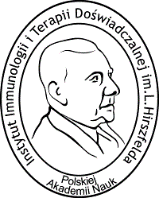 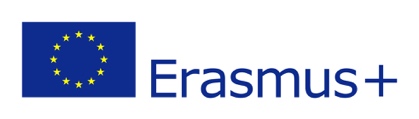 Wyjazdy studentów na praktykę̨ (SMP) długoterminową (1-3 miesiące)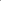 Miesięczna stawka stypendium w euroGrupa 1 – Dania, Finlandia, Irlandia, Islandia, Lichtenstein, Luksemburg, Norwegia, Szwecja oraz kraje regionu 14700 €Grupa 2 – Austria, Belgia, Cypr, Francja, Grecja, Hiszpania, Malta, Niderlandy, Niemcy, Portugalia, Włochy oraz kraje regionu 13650 €Grupa 3 – Bułgaria, Chorwacja, Czechy, Estonia, Litwa, Łotwa, Republika Macedonii Północnej, Rumunia, Serbia, Słowacja, Słowenia, Turcja, Węgry 600 €Wyjazdy studentów na praktykę̨ (SMP) krótkoterminową (5-30 dni)Stawka dziennaDodatkowa kwota dla uczestnika spełniającego definicję „osoby z mniejszymi szansami”od 5 do 14 dni79 €/dzień100 € /wyjazd od 15 do 30 dni56 €/dzień150 € /wyjazd Wyjazdy pracowników w celach szkoleniowych (STT) Dzienna stawka stypendium w euro przy wyjazdach trwających nie dłużej niż̇ 14 dniDzienna stawka stypendium w euro przy wyjazdach przekraczających 14 dniGrupa 1 – Dania, Finlandia, Irlandia, Islandia, Lichtenstein, Luksemburg, Norwegia, Szwecja oraz kraje regionu 14180 €126 €Grupa 2 – Austria, Belgia, Cypr, Francja, Grecja, Hiszpania, Malta, Niderlandy Niemcy, Portugalia, Włochy oraz kraje regionu 13160 €112 €Grupa 3 – Bułgaria, Chorwacja, Czechy, Estonia, Litwa, Łotwa, Republika Macedonii Północnej, Rumunia, Serbia, Słowacja, Słowenia, Turcja, Węgry140 €98 €OdległośćRyczałt na podróżod 10 do 99 km23 €od 100 do 499 km180 €od 500 do 1999 km275 €od 2000 do 2999 km360 €od 3000 do 3999 km530 €od 4000 do 7999 km820 €